Modules1.a. Introduction to the environmental science course- This module introduces the students to the topics delivered throughout the course. Students will: Identify the topics delivered in the environmental course Understand the interconnectedness of human beings and the natural world Communicate existing knowledge of marine life and make connections to personal experiencesParticipate in guided investigations to identify features of some marine animals Compare the basic features of fishes, turtles, dolphins, whales Identify and group marine animals using their features Communicate findings of observations of living things in their environment2.a. Introduction to the environment- This module introduces students to the environment and its features. Students will: Identify the difference between living and non-living things, animals and plants, human and non-human thingsCommunicate findings of observations of living and non-living things, animals and plants, human and non-human things in the environmentBe able to provide a definition of environment 2.b. The natural environment - This module delves further in to the environment and focusses on the different natural environments of Australia. Students will: Locate Australia on a world map and identify which continent Australia belongs toDescribe Australia’s climate Recall the different types of environments present in Australia Define natural environmentDemonstrate knowledge of where different natural environments occur in Australia Use critical thinking to formulate ideas about different environments 3.a. Distinctive features of the ocean- This module introduces students to the ocean and its features. Students will: Differentiate between aquatic and terrestrial environmentsDefine photosynthesis Use a microscope safely and effectively to identify plankton in sea water Describe the phenomenon of tidesDemonstrate understanding of tides through role-play 3.b. Salinity and ocean temperature- This module further explores specific features of ocean water. Students will: Identify the differences between seawater and freshwaterDescribe factors that influence water density3.c. Ocean currents- This module explores and explains ocean currents. Students will: Recall the different currents of the world’s oceans Explain how currents move water around oceansName the major oceans 4.a. Amazing Artemia - This module introduces students to the fascinating world of Artemia (or Sea Monkeys). Students will: Describe the features and lifecycle of Artemia Describe the habitat of Artemia Learn the importance of Artemia to the environment and the economy 4.b. What are mangroves? (Part 1) - This module teaches students about mangrove habitats, their ecology, and their importance to the environment. Students will: Encounter vocabulary associated with mangroves from researchLearn to use interaction skills to engage in a discussion about their knowledge of Mangroves Identify the structural features and adaptations that allow mangroves to survive in their environmentIdentify the importance of mangroves to Indigenous culturesDevelop an understanding of how mangroves can prevent damage from natural disasters such as a Tsunami4.c. What are mangroves? (Part 2) - This module further explains the importance of mangrove environments and introduces students to the animals that live in mangrove environments Encounter vocabulary associated with mangroves from researchLearn to use interaction skills to engage in a discussion about their knowledge of Mangroves Identify animals that live within a Mangrove environment and identify the purpose Mangroves serve to each species Understand how mangroves protect oceans and reefs 5.a. Birds biology and ecology- This module introduces students to the biology and ecology of birds. Students will: Identify the features of a birdDescribe the role of feathers in different environmentsExplain why birds singRecall the function of nests 5.b. Birds of Australia - This module delves further into the world of birds, focusing specifically on Australian bird species. Students will: Name main characteristics of birdsIdentify some commonly seen species of Australian birdsIdentify threatened or endangered species6.a. Cetaceans biology and ecology- This module introduces whales and dolphins to students and focusses on the biology and ecology of cetaceans. Students will: Identify differences between fishes and cetaceans Describe differences between baleen and toothed whalesLabel external features of a humpback whaleUnderstand the function of blubberUnderstand the concept of the food chain in the marine environment 6.b. How big is a whale? -This module focuses specifically on the size of whales and other sea creatures. Students will: Understand the size of different whale species Compare and contrast the size of whales to themselves and other animalsUnderstand the size ratio of a humpback whales’ body parts 6.c. Cetaceans of Australia -This module delves further into the world of cetaceans, focusing specifically on Australian cetacean species. Students will: List cetacean species found in Australian watersIdentify the species found in Australian watersUnderstand the migration of whales along the east coast of Australia6.d. Photo identification - This module introduces students to a core component of whale and dolphin research; photo identification. Students will: Explain what photo identification is and how it is used to identify individual animalsDescribe how photo identification is used in scientific research7.a. Sea turtles biology and ecology - This module investigates sea turtles of Australia, focusing on their biology and ecology. Students will: Identify the species of sea turtles present in Australia Describe the external features of sea turtles Identify threats to sea turtles and propose possible solutions to threatsSummarise the differences in feeding and habitat of the various sea turtle species8.a. Corals and biodiversity - This module introduces students to corals and biodiversity of coral reefs. Students will: Describe coral and coral reefsIdentify the coral reefs of AustraliaList some flora and fauna of coral reefsDescribe the importance of coral reefs Predict the outcome of an ocean acidification experiment  8.b. Threats to coral reefs- This module delves further in to the coral reef world, specifically focusing on the threats to our coral reefs. Students will: Describe coral bleachingExplain how coral beaching affects coral reefsSummarise what ocean acidification is and why it is a threatIdentify ways that humans can mitigate the problem of ocean acidification9.a. The forest ecosystems of Australia- This module introduces students to the forest ecosystems of Australia. Students will: Provide a definition of a forest and a tree Identify the different types of forest in Australia and where they occurRecall why trees and forests are important List some species of Australian trees List some species of Australian forest animalsDifferentiate between carnivores, herbivores, and omnivores9.b. Human impacts on forests- This module explores how human behaviours can impact forests and what we can do to mitigate it. Students will: Describe the functions of a forest Identify threats to forestsRecognise the impacts these threats can have Learn some ways to mitigate deforestation 10.a. Fish and overfishing - This module introduces students to the fisheries industry and focuses on the problem of overfishing. Students will: Name main characteristics of fishIdentify destructive and sustainable fishing methods Describe the effects of over-fishing on fish stocksBy the end of the lesson, students should understand that the removal of many individuals from a fish stock makes it difficult to replenish and sustain a population. Increased distances between individuals make it difficult to reproduce. Also, for some species, the separation from their stock makes it difficult to find protection (e.g. schooling fish), difficult for some species to find food, difficult for young to survive, etc.Contrast destructive fishing techniques with sustainable fishing techniques11.a. Rubbish- This module is all about rubbish and the threat it poses to the natural world. Students will: Provide a definition of rubbishIdentify the ‘3 R’s (reduce, reuse, recycle)Develop plans to reduce rubbish in their environment 11.b. Recycling- This module teaches students about recycling and why it is important. Students will: Define recycling Describe what items can be recycled Explain why it is important to recycle Categorise recycled items by material type Design a recycled item from recycled material11.c. Recycling practical activity - This module further explores recycling and focuses on how we can recycle in Australia. Students will: Categorise waste in to different types Identify ways that waste can be recycled Perform an audit of waste11.d. The plastic problem-This module explores plastic and why it is increasingly becoming a problem in our environment. Students will: Understand how plastic is produced Describe the production of single use plasticEvaluate the impact of single use plastic items Recognise ways that plastic enters the ocean and food chainIdentify ways to reduce plastic use Each module of the education program includes lesson goals that link to the Science and Technology K-6 syllabus, and the Geography K-6 syllabus. In the header of each module you will also see the codes and icons which link the module to the Coding and Thinking Skills and Learning Across the Curriculum from the Science and Technology K-6 syllabus (as described below). Where modules do not have links to the syllabus, these are offered as ‘extra-curricular’ interest modules.  Coding of Thinking Skills Coding Key (From the NSW Geography K-10 Syllabus)Learning Across the Curriculum IconsCross-curriculum priorities Aboriginal and Torres Strait Islander histories and cultures 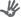 Asia and Australia’s engagement with Asia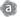 Sustainability 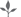 General capabilities Critical and creative thinking
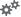 Ethical understanding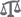 
 Information and communication technology capability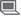 Intercultural understanding
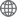 Literacy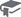 
Numeracy
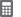 Personal and social capability 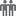 Other learning across the curriculum areas Civics and citizenship 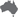 Difference and diversity 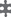 Work and enterprise 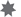 Course tools Code Computational thinking ComT Design thinking DesT Scientific thinking SciT Systems thinking SysT STAGECODEGEOGRAPHICAL TOOLS CODEEarly Stage 1eMaps  MStage 11Field work FStage 22Graphs and statisticsGSStage 33Spatial technologySTLife skills LSVisual representationsVR